Праздник,  посвященный дню матери.Задачи:
- Формировать у родителей желание делать приятное и доброе, помочь родителям группы сплотиться , создание благоприятной атмосферы в группе. Предварительная работа:Объявить конкурс «вкусное печенье, довести до сведения родителей о задачах по организации чаепития. Подготовить презентации « Притча о маме», «Мамочка любимая, с праздником тебя»,Разучивание с детьми песен, стихов о маме.  

Материал:Фотогазета «Наша мама»Ход занятия:Сообщение по теме «Возникновение праздника в России».Каждый год в последнее ноябрьское воскресенье в нашей стране чествуются мамы – этот день официально признан Днем матери. В 1998 г. по инициативе Комитета Госдумы по делам женщин, семьи и молодежи Б. Н. Ельцин подписал указ «О Дне матери». И с тех пор в ноябре все настоящие и будущие мамы нашей страны получают поздравления и благодарности от близких и друзей. Среди огромного количества праздников, которые отмечаются в нашей стране, праздник День матери занимает особенно, очень важное место. Это светлый и радостный праздник, который мало кого оставляет равнодушным, потому что мама – главный человек в жизни каждого из нас. В «мамино воскресенье» мы все выражаем своим матерям чувства любви и благодарности. Мы благодарим своих мам за их терпение и самоотверженность, за их любовь и преданность, за их нелегкий труд. Природа наградила каждую представительницу прекрасной половины человечества настоящим счастьем – материнским инстинктом. И становясь матерью, женщина как бы перерождается – она открывает в себе новые качества: умение любить и оберегать своего ребенка, заботиться и прощать, поддерживать и вдохновлять.Слово «мама» - первое, которое произносит каждый ребенок, слово «мама» такое простое и такое дорогое. Все мы с раннего детства и до последнего вздоха храним в своих сердцах неповторимый образ – образ матери, которая всегда понимает нас и беззаветно любит, несмотря ни на какие невзгоды. Счастье и прелесть материнства воспевались многими поэтами, художниками и музыкантами. И такое восторженное отношение неслучайно: ведь от того, насколько почитают и уважают в государстве женщину - хранительницу семейного очага и воспитательницу будущего поколения, можно сделать выводы о благополучии и развитости всего общества. Счастливые дети могут вырасти только в дружной семье под опекой матери. Несмотря на то, что история праздника для мам в нашей стране совсем невелика, сегодня День матери становится желанным событием для многих россиян. И это замечательно! Ведь маме можно говорить сколько угодно хороших добрых слов, и они никогда не будут лишними. День матери можно назвать праздником вечности: мать – это основа продления рода, начало всех начал. Во многих европейских странах, США, Канаде, Японии, Китае также отмечают День матери. И пусть по датам этот праздник не совпадает, главное – матери получают заслуженные слова любви и восхищения.Предлагаю вашему вниманию: «Притчу о маме». Просмотр презентации притча о маме. Воспитатель: Мама во все времена заботится и оберегает свою семью. Сегодня каждая из вас покажет свои кулинарные навыки и уменияНи одно национальное застолье не обходится без чая. Все любятпосидеть, поговорить, чаю ароматного попить, да со сладостями!А какие же сладости сегодня на нашем столе?Все сладости приготовлены вашими заботливыми руками, дорогие мамы!Пословицы о чаепитии:Чаепитие. Чай пьешь – здоровье бережешь.Пей чай – беды не знай.С чая лихо не бывает, он здоровья прибавляет.Чай не пьешь – откуда силы возьмешь.Чай пить – словно жить.Выпьешь чайку – забудешь тоску.Чаепитие!После такой замечательной  паузы я хочупредложить нашим мамам еще один конкурс. Согласныучаствовать? Хорошо. Вам наугад предстоит вытянуть дварецепта. В каждом перечислены основные ингредиенты всемизвестных блюд и выпечки. Нужно угадать правильно и быстро!1-й рецепт:5 яиц, 1 стакан сахара, 1 стакан муки, 1 ч. л. соли, 1 ч. л. соды (тесто для бисквита).2-й рецепт:3 стакана молока, 2 стакана муки, 2 яйца, 25 г сливочного масла, 0,5 ч. л. сахара, 0,5 ч. л. соли, мясной фарш.(тесто для блинчиков, блинчики с мясом).3-й рецепт:50 г дрожжей, ½ ч. л. соли 1 стакан молока, 2 ст. л.сахара, 200 г мягкого маргарина, 3,5 стакана муки, яблочное повидло (дрожжевое тесто для пирогов, пирожков с яблоками).4-й рецепт:Капуста квашенная, огурцы соленые, лук, морковь отварная, свекла отварная, картофель отварной, зеленый горошек, подсолнечное масло. (винегрет).5-й рецепт:Яйцо вареное, лук репчатый, морковь отварная, свекла отварная, картофель отварной, майонез, сельдь иваси (селедка под шубой).6-й рецепт: Майонез, лук, морковь отварная, яйцо вареное, картофель отварной, зеленый горошек, говядина отварная или колбаса докторская. (салат «Оливье»). Представление блюда одной из мам. Рассказать историю блюда, когда готовят, к каким праздникам и т. Д.   Сегодня 25 ноября  и этот день  согревает наши сердца, потому что                сегодня день самого близкого, родного и доброго человека в нашей                жизни: день Матери.  Наши дети выучили стихи, и сегодня они                 посвящаются вам – мамы.    Просмотр презентации « Мамочка любимая, с праздником тебя!»Я поняла, что если делать все вместе и дружно, то получится                  намного лучше и интереснее, а наше чаепитие веселее. Все работы достойны похвалы!. 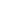 :.